СОВЕТ ДЕПУТАТОВ ГОРОДСКОГО ОКРУГА ЩЁЛКОВОМОСКОВСКОЙ  ОБЛАСТИР Е Ш Е Н И Е от 20.10.2021 № 286/35-72-НПАОб утверждении Положения об охране зеленых насаждений и порядке выдачи разрешения на вырубку на территории городского округа ЩёлковоВ соответствии с Федеральным законом от 06.10.2003 № 131-ФЗ «Об общих принципах организации местного самоуправления в Российской Федерации», Федеральным законом от 10.01.2002 № 7-ФЗ «Об охране окружающей среды», Законом Московской области от 30.12.2014 
№ 191/2014-ФЗ «О регулировании дополнительных вопросов в сфере благоустройства в Московской области», Правилами создания, охраны и содержания зеленых насаждений в городах Российской Федерации, утвержденными приказом Госстроя России от 15.12.1999 № 153, Совет депутатов городского округа Щёлково Р Е Ш И Л:Утвердить прилагаемое Положение об охране зеленых насаждений и порядке выдачи разрешения на вырубку на территории городского округа Щёлково.Настоящее решение подлежит опубликованию в общественно-политической газете городского округа Щёлково «Время» и размещению на официальном сайте Администрации городского округа Щёлково.Заместитель Председателя Совета депутатов городского округа Щёлково	                                      А.В. АндроновГлава городского округа Щёлково                                                               А.А. БулгаковУТВЕРЖДЕНОрешением Совета депутатов городского округа Щёлковоот 20.10.2021 № 286/35-72-НПАПоложение об охране зелёных насаждений и порядке выдачи разрешения на вырубку на территории городского округа Щёлково Общие положения 1.1. Настоящее Положение  об охране зелёных насаждений и порядке выдачи разрешения на вырубку на территории городского округа Щёлково Московской области (далее - Положение) разработано в соответствии с Федеральным законом от 06.10.2003 № 131-ФЗ «Об общих принципах организации местного самоуправления в Российской Федерации», Федеральным законом от 10.01.2002 № 7-ФЗ «Об охране окружающей среды», Законом Московской области от 30.12.2014 № 191/2014-ОЗ «О регулировании дополнительных вопросов в сфере благоустройства в Московской области», Правилами создания, охраны и содержания зелёных насаждений в городах Российской Федерации, утверждёнными приказом Госстроя России от 15.12.1999 № 153.1.2. Положение определяет основные принципы охраны зелёных насаждений, порядок и правила вырубки, расчёта компенсационных платежей за вырубку зелёных насаждений, а также порядок проведения компенсационного озеленения на территории городского округа Щёлково. 1.3. Настоящее Положение действует на территории городского округа Щёлково, за исключением земель, относящихся к лесному фонду, земель Министерства обороны Российской Федерации, земельных участков, относящихся к специально отведённым для выполнения агротехнических мероприятий по разведению и содержанию зелёных насаждений (питомники, оранжерейные комплексы). 1.4.  Настоящее Положение обязательно для исполнения юридическими и физическими лицами.Термины и определенияЗелёные насаждения - древесная, древесно-кустарниковая, кустарниковая и травянистая растительность как искусственного, так и естественного происхождения. Дерево – многолетнее растение с чётко выраженным стволом диаметром более , несущими боковыми ветвями и верхушечным побегом. Диаметр ствола измеряется на высоте 1,3 м от корневой шейки. Кустарник – многолетнее растение, ветвящееся у самой поверхности почвы и не имеющее во взрослом состоянии главного ствола.Газон - элемент благоустройства, представляющий собой искусственно созданный участок поверхности, в том числе с травяным покрытием и возможным размещением зелёных насаждений и парковых сооружений.Цветник - элемент благоустройства, включающий в себя участок поверхности любой формы и размера, занятый посеянными или высаженными цветочными растениями.Растительная земля (растительный грунт) – это почва, содержащая невысокий процент гумуса и питательных элементов, примеси глины или суглинка, дерна. Она имеет коричневый оттенок, встречается в естественных условиях, реже создается искусственным путем. Этот материал получают                 с полей как побочный продукт при строительстве фундаментов, дорог, добыче полезных ископаемых.Почвенный покров - совокупность почв, покрывающих земную поверхность.Плодородный слой почвы - верхняя гумусированная часть почвенного профиля, обладающая благоприятными для роста растений химическими, физическими и биологическими свойствами.Зелёный фонд городских и сельских населенных пунктов представляет собой совокупность территорий, на которых расположены лесные и иные насаждения.Аварийное дерево – дерево, которое по своему состоянию или местоположению представляет угрозу для жизни и здоровья человека, сохранности его имущества, наземных коммуникаций и объектов.Сухостойные зелёные насаждения – деревья и кустарники, рост которых прекращён по причине возраста, болезни, недостаточного ухода или сильного повреждения.Повреждение зелёных насаждений – механическое, химическое и иное повреждение надземной части и корневой системы зеленых насаждений, не влекущее прекращение роста. Повреждением является загрязнение зелёных насаждений либо почвы в корневой зоне нефтепродуктами, иными вредными или пачкающими веществами.Уничтожение зелёных насаждений - повреждение зелёных насаждений, повлекшее прекращение роста.Компенсационное (восстановительное) озеленение - воспроизводство зелёных насаждений взамен уничтоженных или повреждённых.Компенсационная стоимость зелёных насаждений - стоимостная оценка конкретных зелёных насаждений, устанавливаемая для учёта их ценности при повреждении или уничтожении, включая затраты на создание и содержание зелёных насаждений взамен утраченных или поврежденных.Озеленённые территории – территории, на которых располагаются участки растительности естественного происхождения, искусственно созданные объекты озеленения, малозастроенные участки земель различного функционального назначения, в пределах которых не менее 50 процентов поверхности занято растительным покровом.Перечётная ведомость - ведомость учёта зелёных насаждений, представленных на схеме участка с нанесёнными зелёными насаждениями, подлежащими вырубке, обрезке, с указанием их породы, состояния, диаметров и т.п. Порубочный билет - документ, выдаваемый Администрацией городского округа Щёлково на вырубку деревьев, кустарников и нарушения почвенно-растительного слоя. Охрана зеленых насаждений - система правовых, организационных и экономических мер, направленных на создание и сохранение зелёных насаждений, озеленённых территорий и зелёных массивов.Охрана зелёных насажденийСистема зелёных насаждений населённого пункта (природно-рекреационная система) – это система взаимосвязанных природных и природно-антропогенных территорий различного функционального назначения, обеспечивающих выполнение средообразующих, рекреационных и гигиенических задач и позволяющих создать здоровую среду обитания населению.Режим использования зелёных насаждений общего пользования должен быть направлен на обеспечение защиты среды обитания человека от техногенного воздействия, в сочетании с активным рекреационным использованием. В пределах озеленённых территорий необходимо проведение мероприятий, повышающих устойчивость к вытаптыванию, к вредному воздействию окружающих промышленных зон, проведение благоустройства территорий – обустройство прогулочных дорожек, установка беседок, скамеек, организация мест отдыха и спорта, установка малых архитектурных форм, туалетов.Все существующие и планируемые зелёные насаждения природного комплекса подлежат охране. Охрана зелёного фонда городских и сельских населённых пунктов, предусмотренная ст. 61 Федерального закона от 10.01.2002 № 7-ФЗ «Об охране окружающей среды», включает систему мероприятий, обеспечивающих сохранение и развитие зелёного фонда и необходимых для нормализации экологической обстановки и создания благоприятной окружающей среды. На территориях, входящих в состав зелёного фонда населённых пунктов, запрещается хозяйственная и иная деятельность, оказывающая негативное воздействие на указанные территории и препятствующая осуществлению ими функций экологического, санитарно-гигиенического и рекреационного назначения.Юридические лица (индивидуальные предприниматели) и физические лица обязаны обеспечивать содержание зелёных насаждений,  расположенных на земельных участках, находящихся в их собственности, владении или пользовании, и прилегающей территории, в том числе осуществлять полив, внесение удобрений, рыхление почвы, мульчирование и утепление, обрезку сухих веток, кроны, стрижку «живой» изгороди, а также осуществлять контроль за состоянием соответствующих зелёных насаждений, обеспечивать их удовлетворительное состояние и развитие.Собственники (правообладатели) территорий (участков) с зелёными насаждениями, землепользователи озеленённых территорий обязаны:1) обеспечивать сохранность зелёных насаждений;2) обеспечивать квалифицированный уход за зелёными насаждениями, дорожками и оборудованием, не допускать складирования на зелёные насаждения отходов, строительных материалов, изделий, конструкций; 3) производить комплексный уход за газонами, систематический покос газонов и иной травянистой растительности на территории городского округа, а также за пределами территории, прилегающей к объектам;4) предусматривать выделение средств на содержание насаждений.3.7. В садах, парках, скверах и на иных территориях, относящихся к местам общего пользования, где имеются зелёные насаждения, запрещается:1) устраивать свалки снега и льда, скола асфальта; 2) сбрасывать снег с крыш на участках, занятых зелёными насаждениями, без принятия мер, обеспечивающих сохранность деревьев и кустарников;3) проезд и размещение автотранспортных средств, строительной и дорожной техники, кроме техники, связанной с эксплуатацией данных территорий и уходом за зелёными насаждениями;4) ломать деревья, кустарники, их ветви;5) разводить костры;6) засорять газоны, цветники;7) ремонтировать или мыть транспортные средства, устанавливать гаражи и иные укрытия для автотранспорта;8) самовольно устраивать огороды;9) пасти скот;10) добывать из деревьев сок, смолу, делать надрезы, надписи, приклеивать к деревьям объявления, номерные знаки, всякого рода указатели, провода и забивать в деревья крючки и гвозди для подвешивания гамаков, качелей, веревок, прикреплять средства размещения информации и наносить другие механические повреждения;11) добывать растительную землю, песок у корней деревьев и кустарника;12) сжигать листву, траву, части деревьев и кустарника.4. Порядок осуществления вырубки зелёных насаждений4.1. Вырубка деревьев и кустарников осуществляются в соответствии с требованиями настоящего Положения.4.2. Вырубка деревьев и кустарников производится на основании разрешения, выдаваемого Администрацией городского округа Щёлково.Органом Администрации городского округа Щёлково, уполномоченным на выдачу разрешения, является Отдел  экологии и охраны окружающей среды Администрации городского округа Щёлково (далее – Отдел экологии). Порядок получения разрешения на вырубку зелёных насаждений, в том числе форма разрешения на вырубку зеленых насаждений – порубочного билета, установлены Административным регламентом предоставления муниципальной услуги «Выдача разрешения на вырубку зелёных насаждений – порубочного билета», утверждённым постановлением Администрации городского округа Щёлково.4.3. Вырубка, пересадка зелёных насаждений осуществляется в случаях:1) строительства, реконструкции объектов капитального строительства, сетей инженерно-технического обеспечения в соответствии с утверждённой проектной документацией; 2) проведения аварийно-восстановительных работ сетей инженерно-технического обеспечения и сооружений;3) проведения санитарных рубок (в том числе удаления аварийных деревьев и кустарников), реконструкции зелёных насаждений и капитального ремонта (реставрации) объектов озеленения (парков, бульваров, скверов, улиц, внутридворовых территорий);4) проведения капитального и текущего ремонта инженерных коммуникаций;5) сноса (демонтажа) зданий, сооружений;6) размещения, установки объектов, не являющихся объектами капитального строительства;7) проведения инженерно-геологических изысканий;8) восстановления нормативного светового режима в жилых и нежилых помещениях, затеняемых деревьями.4.4. Требования к порядку осуществления вырубки зелёных насаждений:1) вырубаемые и/или пересаживаемые зелёные насаждения должны быть пронумерованы (нумерацию осуществляет производитель работ в соответствии с дендропланом и перечётной ведомостью);2) части деревьев, кустарников с территории удаляются в течение суток с момента проведения вырубки.4.5. При производстве строительных работ, в целях сохранения зелёных насаждений необходимо:1) ограждать деревья, находящиеся на территории строительства, сплошными щитами высотой 2 м. Щиты располагать треугольником на расстоянии не менее 0,5 м от ствола дерева, а также устраивать деревянный настил вокруг ограждающего треугольника радиусом 0,5 м;2) при производстве замощений и асфальтировании городских проездов, площадей, дворов, тротуаров и т.п. оставлять вокруг дерева свободные пространства не менее 2 м с последующей установкой железобетонной решетки или другого покрытия;3) при реконструкции и строительстве дорог, тротуаров, других сооружений в районе существующих насаждений не допускать изменения вертикальных отметок против существующих более 5 см при понижении или повышении их. В тех случаях, когда засыпка или обнажение корневой системы неизбежны, в проектах и сметах предусмотреть соответствующие устройства для сохранения нормальных условий роста деревьев;4) не складировать строительные материалы и не устраивать стоянки машин и автомобилей на газонах, а также на расстоянии ближе 2,5 м от дерева и 1,5 м от кустарников. Складирование горючих материалов производится не ближе 10 м от деревьев и кустарников;5) подъездные пути и места для установки подъемных кранов располагать вне насаждений и не нарушать установленные ограждения деревьев;6) работы в зоне корневой системы деревьев и кустарников производить ниже расположения основных скелетных корней (не менее 1,5 м от поверхности почвы), не повреждая корневой системы;7) сохранять верхний растительный грунт на всех участках нового строительства, организовать снятие его и буртование по краям строительной площадки. 5. Компенсационная стоимость и компенсационное озеленение5.1. Компенсационная стоимость за вырубку зелёных насаждений взимается в случаях реализации проектов, предусмотренных градостроительной документацией, утверждённых в установленном порядке, а также в других случаях при вырубке зелёных насаждений, состояние которых оценивается как хорошее, удовлетворительное и неудовлетворительное, за исключением случаев, указанных в пункте 5.2 настоящего Положения.Расчёт компенсационной стоимости за вырубку зелёных насаждений осуществляется на основании Методики расчёта компенсационной стоимости за вырубку зелёных насаждений и исчисления размера вреда, причинённого их уничтожением, повреждением, утвержденной Советом депутатов городского округа Щёлково (далее – Методика).Компенсационная стоимость за вырубку зелёных насаждений не взимается в случаях:1) проведения санитарных рубок, в том числе удаления аварийных и сухостойных деревьев и кустарников; 2) реконструкции зелёных насаждений по заключению органов санитарно-эпидемиологического надзора; 3) восстановления нормативного светового режима в жилых и нежилых помещениях, затеняемых деревьями, высаженными с нарушением санитарных норм и правил, и других нормативных требований;4) вырубки зелёных насаждений, произрастающих в охранных зонах инженерных коммуникаций;5) проведения аварийных работ и ликвидации чрезвычайных ситуаций природного и техногенного характера, в том числе при проведении капитального ремонта подземных коммуникаций и инженерных сетей, с последующим благоустройством и озеленением территории;6) осуществления строительства и (или) реконструкции объектов капитального строительства, а также реализации проектов, предусмотренных градостроительной документацией, утверждённых в установленном порядке, производимых за счёт средств бюджета городского округа, в том числе в рамках реализации муниципальных контрактов.5.3. Компенсационное (восстановительное) озеленение применяется:1) при вырубке деревьев и кустарников при выполнении работ по строительству, реконструкции, капитальному или текущему ремонту зданий, сооружений, инженерных сетей и дорог, финансируемых из бюджета округа, в том числе, в рамках реализации муниципальных контрактов;2) при вырубке сухостойных и аварийных деревьев, сухостойных кустарников;3) при вырубке деревьев и кустарников для восстановления нормативного светового режима в жилых и нежилых помещениях;4) при предотвращении и ликвидации последствий чрезвычайных ситуаций.5.4. Не требуется проводить компенсационное озеленение в следующих случаях:1) при расчистке охранных зон инженерных сетей, придорожных полос автомобильных дорог; 2) при удалении лиственных пород деревьев и кустарников порослевого и самосевного происхождения с диаметром ствола на высоте 1,3 м от поверхности земли до  включительно.5.5. Расчет компенсационной стоимости вырубаемых деревьев и кустарников проводится Отделом экологии на основании Методики.5.6.  Оплата компенсационной стоимости проводится физическим или юридическим лицом, обратившимся за получением разрешения на вырубку, в течение 5 рабочих дней со дня получения расчёта.Выдача разрешения на вырубку зелёных насаждений - порубочного билета осуществляется после представления заявителем платежного документа. В случае если соответствующее разрешение не будет использовано по вине заявителя, произведённая оплата не возвращается.5.7. Средства за вырубку зелёных насаждений зачисляются в бюджет городского округа Щёлково.5.8. При проведении компенсационного озеленения заказчик работ должен самостоятельно или путем заключения соответствующих договоров со специализированными организациями обеспечить высадку новых деревьев или кустарников декоративных пород взамен вырубленных в количестве, не меньшем вырубленного. Посадочный материал при этом должен соответствовать требованиям по качеству и параметрам, установленным действующим законодательством, в том числе Правилами создания, охраны и содержания зелёных насаждений в городах Российской Федерации, утверждёнными приказом Госстроя России от 15.12.1999 № 153, Законом Московской области от 30.12.2014 № 191/2014-ОЗ «О регулировании дополнительных вопросов в сфере благоустройства в Московской области»).5.9. Компенсационное озеленение проводится в ближайший сезон, подходящий для высадки деревьев и кустарников, но не позднее года с момента вырубки. Места высадки деревьев и кустарников согласуются с Администрацией городского округа Щёлково.  Количество деревьев и кустарников, подлежащих высадке, указывается в разрешении на вырубку зелёных насаждений – порубочном билете.5.10. При высадке деревьев и кустарников должны выдерживаться расстояния от зданий, сооружений, а также объектов инженерного обустройства, установленные СП «Свод правил. Градостроительство, планировка и застройка городских и сельских поселений».5.11. Ежегодному учёту подлежат объёмы произведённых в соответствии с настоящим Положением посадок и вырубки зелёных насаждений. Учёт и контроль состояния высаженных в порядке компенсационного озеленения зелёных насаждений ведется Администрацией городского округа Щёлково в течение 1 года. В случае гибели (неприживаемости) посадочного  материала производится повторная высадка саженцев взамен погибших.6. Ответственность за несоблюдение ПоложенияЗа нарушение законодательства в области охраны окружающей среды виновные лица привлекаются к гражданской, административной и уголовной ответственности в порядке, установленном действующим законодательством. 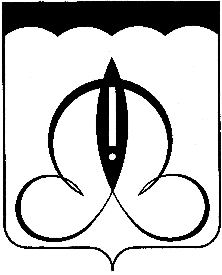 